河南中医药大学图书馆阅览座位管理暂行规定为维护读者平等使用图书馆座位的权益，杜绝占座等不文明现象，图书馆现启用“座位管理系统”。请大家遵守规则，主动选座，未选座读者，请主动让座。读者若发现所选座位有其他读者使用，有权请他离开或至服务台请老师协助；若发现所选座位上有书等其他物品，将物品交至服务台。选座时间图书馆开放时间为7:00-22:00，请大家根据开放时间选座。二、选座方式1.选座机选座图书馆在二楼大厅，三、四、六层楼梯口各放置选座机一台，读者可持一卡通在任意选座机上刷卡选座，请牢记座位号及使用时间，根据座位号对号入座。2.微信预约选座请关注“河南中医药大学图书馆”微信公众号，在“读者服务”菜单中选择“座位预约”，使用一卡通卡号及借书密码登录（初始密码与卡号一致），进行微信预约选座。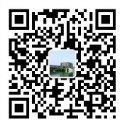 读者预约成功后，请务必在30分钟内到馆，馆外读者请刷门禁确认，馆内读者可到选座机刷卡确认。预约成功却无法到馆读者，请选择“座位离开”取消预约。在规定时间内未确认又未取消的读者将记违规一次，违规三次者暂停选座一周。每次选座成功，可以使用4小时，到时座位自动释放。图书馆2018年3月7日